РЕЗЮМЕУсенова Назира Туратбековна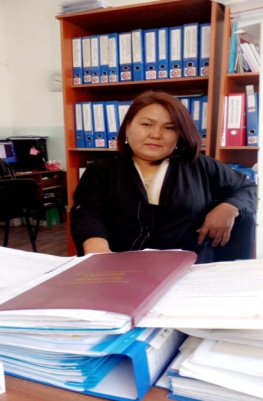 Контактная информация:Адрес: Карасуйский район ,село Ачы 10/15 Тел.: 0551136233,0771136233Е-mail: nazira.usenova83@mail.ruГод и место рождения – 19.06.1983г.Национальность: Кыргыз Семейное положение:замужем, 4 детейОбразование, научная степень и уч.звание – высшее, старщий преподователь.Профессиональная деятельность                                                                                                   СПИСОК научных и учебно-методических трудов Усеновой Назиры ТуратбековныSpin-kod_____        Researcher ID_______Область научных интересов: Связи с общественностью в управлении межэтнической коммуникацией.Звания, награды, премии: Благодарственное письмо ОшГУ  2018г.премия (денежные) за активные деятельности в жизни факультета2018г, за участие на  конкурсе «Две звезды»2022гпремия (денежные) 2022гКлючевые навыки:планирование, организация и контроль качества выполнения рабочих процессов;киргизский. яз – родной, русский яз. – профессионально, англ. яз. – профессионально ,знания-узбекск., французс. – разговорный;опытный пользователь ПК;подготовка коммерческих предложений;проведение переговоров;работа с договорами.Дополнительная информация:водительские права категории «В».личные качества: аналитический склад ума, высокая обучаемость, результативность.хобби: танцы,пеня, чтение художественной литературы, шейпинг, баскетбол, рисование.годы обуче-ниявузфакультетместополо-жение учебного заведенияспециальность2001–2005 гг.Ошский государствен-ный универси-тетМировых языков (очная ,бюджет) г.ОшУчитель английского языка и литератур.2018 – 2020 гг.Ошский государствен-ный универси-тетРусской филологии (магистратура)г.Ошлингвистика2021 –Ошский государственный университетАспирантура (студент 2курса)г.Ошк.п.н. «Формирование нравственных  ценностей у студентов средствами этнопедагогики в процессе изучения английского языка» период работыОрганизацияместоположение организацииДолжностьсентябрь 2005 г.   Ошйский  государственный социальный университетг.ОшПреподаватель английского языкасентябрь 2005 г. –  2007 г.Средняя школа им. «Учар»р. Карасуу Учитель английского языка2018 –  2019гг.Ошский  государственный университет г. ОшЗам.декана по науке факультета русской филологии. 2019 –   2020 г.Ошйский  государственный университет КМОПг. ОшЗаф.кафедры «переводческое дело»2022- Ошский государственный университет ФМЯиКГ.ОшСтарший преподаватель№п.пНазвание опубликованной статьи Издание, журнал название, (номер, год № ISSN) или номер авторского свидетельства DOIНомера страниц или объем печатных листов ФамилиисоавторовWeb-ссылка на страницу сайта журналаПубликации (баллы)Публикации (баллы)Публикации (баллы)Публикации (баллы)Публикации (баллы)Публикации (баллы)Публикации (баллы)Публикации (баллы)Публикации (баллы)Публикации (баллы)№п.пНазвание опубликованной статьи Издание, журнал название, (номер, год № ISSN) или номер авторского свидетельства DOIНомера страниц или объем печатных листов ФамилиисоавторовWeb-ссылка на страницу сайта журналаWeb of science ScopusRSCIRSCIРИНЦ с ненулевым импакт-факторомНаучные издания, вошедшие в Перечень, утверждаемый президиумом Комиссии, где должны быть опубликованы основные научные результатыНаучные издания, вошедшие в Перечень, утверждаемый президиумом Комиссии, где должны быть опубликованы основные научные результатыЭлектронный журнал ВАК «Научные исследования в КР»Электронный журнал ВАК «Научные исследования в КР»Другие журналы1234578891010111213131Использование интерактивных методов при обучении английскому языкуНаучный журнал Петрозаводский Государственный Университет. «Фортунатовские чтения в Карелии»134-140Сабирова В.К.https://uchzap.petrsu.ru/journal/ogn_archive.php2 Значение теоретических знаний в общем аспекте преподавания гуманитарных дисциплин (статья)«Вестник ОшГУ». Спецвыпуск (5), 2017. – С. 208-212. 	5 (3)	Сабирова В.К.www.oshsu.kg3 Подготовка учащихся к эффективному обучению чтения и понимания текста на начальном этапеInternational Scientific and Practical Conference CHALLENGES IN SCIENCE OF NOWADAYS WASHINGTON, USA 4-5.04.2021 Scientific Collection «InterConf», (№48)Стр.467-475Алибаев А.Н.https://ukrlogos.in.ua/?utm_source=eSputnik-trigger&utm_medium=email&utm_campaign=Shablon&utm_content=785117984Google АкадемииGoogle Академии4Художественная интерпретация авантюрных мотивов в романе «Вечная невеста» Чингиза Айтматова Художественная интерпретация авантюрных мотивов в романе «Вечная невеста» Чингиза Айтматова. Сакральные дельфы в контексте мировой культуры: греко-славяно-тюркские взаимодействия: материалы Межд. симп., посвящ. 70-летию со дня рожд. д-ра филол. наук, проф. М.И. Лазариди. Бишкек, 22–24 ноября 2017 г. / отв. ред. М.И. Лазариди. – Бишкек – Афины: Изд-во КРСУ, 2020. – 204 с. – С. 190-195.	Сабирова В.К.www.krsu.net5.К вопросу определения цели воспитания в КыргызстанеБюллетень науки и практики № 1 (январь)2022гhttps://doi.org/10.33619/2414-2948/7433Т.8. №1.С. 230-235.Батыралиев А., Абдуллаева Ж.https://doi.org/10.33619/2414-2948/74Impact-factor2020:RINTs-0.245;Impact-factor2020:RINTs-0.245;6.Формула обращений в прозаических произведениях А.П.Чехова.Вестник ОшГУ  № 1.2020гСтр.242-249eLIBRARY.RUРинц 0.020Ринц 0.0207Изучение нравственного воспитания и его связи с воспитанием характераИлимий –макала жана тезистер топтому 1-2 том12.04.22. Андижон УДК: 3.37.01/09ББК: 60-6/8 Международная научно-практическая конференция401-405Алдракманова М.А.